          《在线课堂》学习单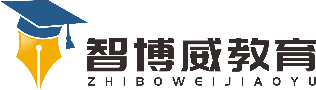 班级：                姓名：                 单元语文3年级下册第3单元课题语文园地三温  故知  新填空：文房四宝:___________________ 雅人四好:________________ 花中君子:_____________________ 中医四诊:_________________自主攀登选择合适的词语填在括号里。A、捣   B.浸   C.剪碎或切 断   D捞    E 晒有个叫蔡伦的人,吸收了人们长期积累的经验,改进了造纸术。他把树皮、麻头、 稻草,破布等原料(   ),(   )在水里(    )烂成浆;再把浆(   ）出来、（    ） 干,就成了一种既轻便又好用的纸。想一想,填一填。 我知道中国的传统节日有_________、 ________和_________等。其中,我最 兴趣的是__________, 这个节日的庆祝方式有很多,比如___________、___________. 稳中有升仿写句子。 走在街上的,是来来往往、形态各异的人:有的骑着马,有的挑着担,有的赶着 驴,有的推着独轮车,有的悠闲地在街上溜达。 1.池塘里到处都是荷花:有的________________ ,有的_________________, 有的____________________,有的_________________  。说句心里话